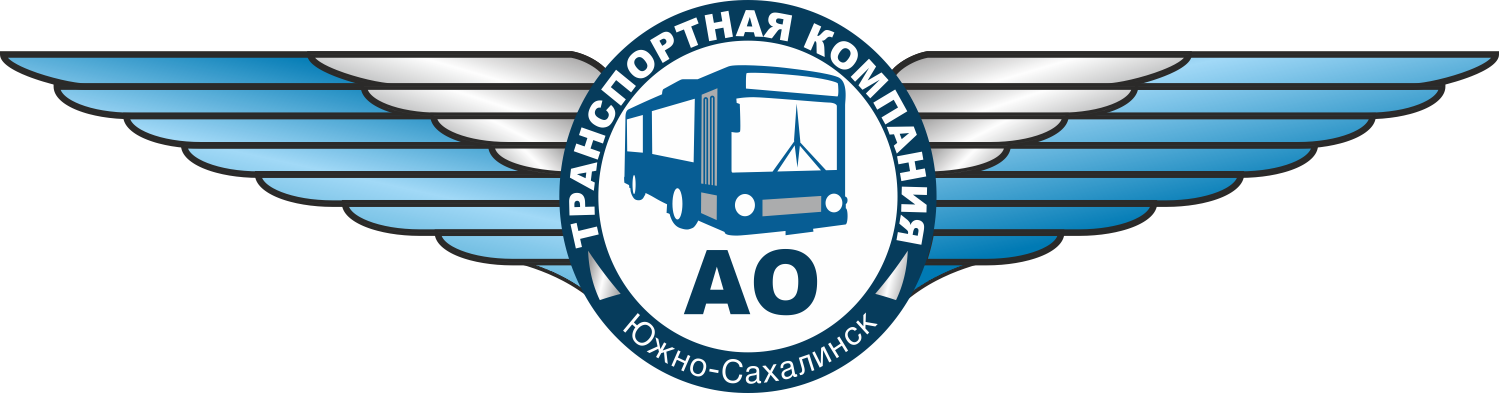 Маршрут №333«Южно-Сахалинск – Троицкое – СНТ Ягодка – Троицкое – Южно-Сахалинск»                                                            (будние дни)Отправление от Земляничных холмов (г. Южно-Сахалинск):Отправление от СНТ Ягодка:                                                            (субботние дни)Отправление от Земляничных холмов (г. Южно-Сахалинск):Отправление от СНТ Ягодка:                                                            (воскресные дни)Отправление от Земляничных холмов (г. Южно-Сахалинск):Отправление от СНТ Ягодка: 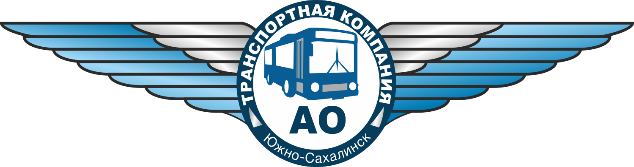                                                                                                     Маршрут №222                    «Южно-Сахалинск – Троицкое – Южно-Сахалинск»                                                             (будние дни)    Отправление от Земляничных холмов (г. Южно-Сахалинск):    Отправление от Матросова:                                                                                    (субботние дни)    Отправление от Земляничных холмов (г. Южно-Сахалинск):Отправление от Матросова:                                                                                    (воскресные дни)    Отправление от Земляничных холмов (г. Южно-Сахалинск):Отправление от Матросова:Маршрут №117«Южно-Сахалинск – Новотроицкое – Южно-Сахалинск»(Будние, субботние дни)Отправление от ж/д вокзал (г. Южно-Сахалинск):Отправление от ЖК «Зелёная планета»:(Воскресные и праздничные дни)Отправление от ж/д вокзал (г. Южно-Сахалинск):Отправление от ЖК «Зелёная планета»:7:057:408:048:309:00   9:3010:1510:55 11:3912:2013:06 13:4914:30    15:10 15:5916:35   17:0517:2517:55 18:19 18:5019:1819:58 20:386:507:308:108:479:119:3510:0510:3511:2012:0012:4413:2514:1114:5415:3516:1617:0417:4018:1018:3019:0019:2419:5520:2321:0321:437:107:508:359:2010:0511:3012:1012:5013:40 15:0015:5016:30 17:1518:00    18:40 19:2020:00   20:506:507:308:109:009:3510:2511:0512:3513:1013:5514:5016:0516:5517:3518:2019:0019:4020:2521:0521:556:207:158:059:009:5010:4011:3012:2013:1513:5514:3515:2516:0516:4517:2518:1519:3020:357:158:058:559:5510:4511:3512:2513:1514:0514:5515:3516:2517:0517:4518:2519:1020:3021:256:557:307:588:158:409:149:5210:3511:2312:0012:5513:3014:1214:5515:3816:2516:4817:1417:4018:1018:3018:5819:4320:1020:586:307:107:407:558:308:589:159:4010:1410:5211:3512:2313:0013:5014:3015:1215:5516:4317:2517:4818:1418:4519:1019:3019:5820:4321:1021:586:507:308:108:559:4011:10 12:3013:1014:0014:3015:3016:1016:5517:3018:2018:5519:4520:456:307:107:508:309:109:5510:4012:1013:3014:1015:0015:3016:3017:1017:5518:3019:2019:5520:4521:456:407:338:409:3010:1511:05 11:5012:4513:3514:1515:0015:4516:2517:0517:5018:3019:1020:006:307:408:309:109:4010:3011:1512:0512:5013:4514:3515:1516:0016:4517:2518:0518:5019:3020:1021:0006:4410:1611:2812:4015:5817:1918:3119:5507:2410:5212:0413:1616:3917:5519:0720:3109:5012:5014:0215:1417:5519:0720:1910:2613:2614:3815:5018:3119:4320:50